О внесении изменений в постановление администрации муниципального образования Соль-Илецкий городской округ Оренбургской области от 13.05.2022 № 928-п «О признании утратившим силу постановление администрации муниципального образования Соль-Илецкий городской округ Оренбургской области»В соответствии с Федеральным законом от 06.10.2003 № 131-ФЗ «Об общих принципах организации местного самоуправления в Российской Федерации», постановляю:1. Внести в постановление администрации муниципального образования Соль-Илецкий городской округ Оренбургской области от 13.05.2022 № 928-п «О признании утратившим силу постановление администрации муниципального образования Соль-Илецкий городской округ Оренбургской области» следующие изменения:1.1. Пункт 1 постановления изложить в новой редакции: «1. Признать утратившим силу постановление администрации муниципального образования Соль-Илецкий городской округ Оренбургской области от 09.11.2018 № 2509-п «О внесении изменений в постановление администрации Соль-Илецкого городского округа от 20.08.2018 № 1895-п «Об утверждении порядка предоставления субсидий на возмещение части затрат субъектов малого и среднего предпринимательства, связанных с уплатой лизинговых платежей и (или) первого взноса (аванса) по договору (договорам) лизинга, заключенному (заключенным) с российской лизинговой организацией в целях создания и (или) развития либо модернизации производства товаров (работ, услуг) из бюджета муниципального образования Соль-Илецкий городской округ»».2. Контроль за исполнением настоящего постановления возложить на заместителя главы администрации городского округа по экономике, бюджетным отношениям и инвестиционной политике Н.Н. Сахацкого.3. Постановление вступает в силу после его официального опубликования.Глава муниципального образованияСоль-Илецкий городской округ                                                  В.И. ДубровинРазослано: в прокуратуру Соль-Илецкого района, организационный отдел, комитет экономического анализа и прогнозирования, в дело.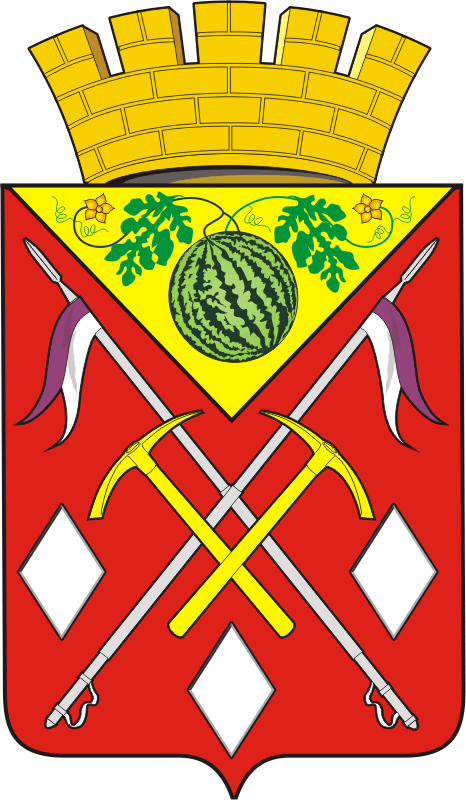 АДМИНИСТРАЦИЯМУНИЦИПАЛЬНОГООБРАЗОВАНИЯСОЛЬ-ИЛЕЦКИЙГОРОДСКОЙ ОКРУГОРЕНБУРГСКОЙ ОБЛАСТИПОСТАНОВЛЕНИЕ31.05.2022 № 1037-п